Анкетаудовлетворенности родителями качеством услуг психолого – педагогической, методической консультационной помощи                                            СП ДС «Солнышко» ГБОУ СОШ № 9 г. КинеляФИО специалиста ______________________________________ «____»___________20___ФИО обратившегося ________________________________________________ Специалист подробно и понятно ответил на все мои вопросыРекомендации специалиста были для меня полезны/информативныЯ буду рекомендовать своим знакомым и друзьям получение подобных консультацийОцените качество оказанной консультационной услуги Удовлетворены ли Вы качеством оказанной услуги?          1     	 2     	 3     	 4     	 5 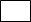 Удовлетворены ли Вы условиями предоставления услуги?                 1            2             3            4            5  Удовлетворены ли Вы полнотой и доступностью информации о работе КЦ и порядке предоставления услуг?                                                       1            2            3            4             5 Оцените доброжелательность и вежливость консультантов  	 1     	 2     	 3     	 4     	 5 Ваши предложения и пожелания  _______________________________________________________________________________________________________________________________________________________________________________________________________________________________________________________________________________________________________________________________________________________ 123451234512345